PROGRAMA LOS 7 MÁS AMENAZADOS 2022La sinagoga de Híjar/iglesia de San Antón en España, finalista entre los 12 lugares patrimoniales más amenazados de EuropaLa  Haya / Luxemburgo, 14 Diciembre 2021 Europa Nostra – la voz europea de la sociedad civil comprometida con el patrimonio cultural y natural – y el Instituto del Banco Europeo de Inversiones acaban de anunciar los 12 lugares patrimoniales con mayor riesgo en Europa, finalistas del programa “Los 7 más amenazados 2022”.Los 12 monumentos y lugares patrimoniales con mayor riesgo en Europa en 2022 son:Sinagoga de Híjar/Iglesia de San Antón, Híjar, ESPAÑAPuente Zogu, ALBANIA Convento de Recoletos, Nivelles, BÉLGICAVilla y paisaje cultural de Doel, BÉLGICACiudad- jardín La Butte Rouge, cerca de París, FRANCIACentro histórico de Stolberg, ALEMANIABaños de Neptuno, Băile Herculane, RUMANÍAPalacio Orléans-Borbón cerca de Cádiz, ESPAÑAÁrea industrial de Lövholmen, Estocolmo, SUECIAFortaleza de Crèvecoeur, Den Bosch, HOLANDAComposiciones escultóricas del ayuntamiento de Buchach, UCRANIAPalacio Sanguszko, UCRANIALa selección se ha hecho deacuerdo a la importancia excepcional y al valor cultural de cada uno de los lugares, así como en base a los serios daños a los que se enfrentan hoy. El nivel de dedicación de las comunidades locales y el compromiso de agentes públicos y privados para salvaguardar estos lugares han sido valores añadidos cruciales. Otro criterio de selección ha sido el potencial de los lugares para servir como catalizador para el desarrollo sostenible y como herramienta para promover paz y diálogo en sus localidades y en regiones más amplias. La lista de 12 finalistas ha sido escogida por un Comité Asesor que comprende a expertos en historia, arqueología, arquitectura, conservación, análisis de proyectos y finanzas. Las nominaciones para el programa “Los 7 más amenazados 2022” fueron hechas por organizaciones miembros, organizaciones asociadas o miembros individuales de Europa Nostra de toda Europa, así como por miembros de la Alianza Europea del Patrimonio.  Sinagoga de Híjar/Iglesia de San Antón, Híjar, EspañaLa sinagoga de Híjar, localizada en la villa de Híjar, es la única sinagoga medieval completa que se conserva en Aragón, junto a otras cinco en el resto de España. En el siglo XV, la orden franciscana adaptó el edificio como iglesia dedicada a San Antonio de Padua. Durante la guerra civil española, se utilizó como escuela de primaria. Hoy, el edificio se usa, principalmente, para celebrar la fiesta de San Antonio de Padua.En 1492, los Reyes Católicos firmaron el decreto de la Alhambra (o Edicto de Expulsión). Tras casi 1500 años de presencia judía en la península, el Decreto ordenó la expulsión de los judíos de los reinos de Castilla y Aragón y de sus territorios, lo que llevó a conversiones forzosas al catolicismo o al reasentamiento en comunidades judías por el continente. Como consecuencia, hay pocos restos arquitectónicos del patrimonio judío español, y esta sinagoga constituye una huella singular de ese pasado.El edificio ha sido infrautilizado y desatendido, y su condición se ha venido deteriorado por su exposición al tiempo. En 2010, se derrumbó parte de la techumbre, acelerando el deterioro del edificio en su conjunto. El 2019 se llevaron a cabo reparaciones imprescindibles, pero son necesarios nuevos e impostergables trabajos para preservar el edificio.El edificio presenta iconografía religiosa de origen y contenido judío y cristiano. Son de especial importancia los fragmentos de pinturas murales revelados recientemente bajo varias capas de enlucido, que ha contribuido a la excelente preservación de las pinturas durante más de 500 años. Debido al entorno descuidado, estas pinturas se hallan hoy desprotegidas y expuestas al ambiente. Así, queda clara la importancia de proteger estas pinturas medievales, y más teniendo en cuenta que hasta ahora no se han tomado medidas específicas para protegerlas.El  Comité Asesor del programa “Los 7 más amenazados” ha enfatizado: “Estas pinturas excepcionales deben ser estudiadas y se les ha de dar protección inmediata. La Comunidad autónoma de Aragón y el ayuntamiento de Híjar han dado los primeros y cruciales pasos para consolidar y proteger el edificio.  La comunidad local de Híjar es consciente de la importancia de estos contenidos y apoya la posibilidad de reabrir el lugar como un centro cultural y educativo que presente la historia de la comunidad judía perdida y promueva el diálogo intercultural. Hacerlo, asegurará su papel como símbolo de la historia local y, por tanto, garantizará su futuro”.Futuro para el Patrimonio Religioso, la red europea de lugares de culto históricos y miembro de la Alianza Europea del Patrimonio, ha nominado a la Sinagoga de Híjar/Iglesia de San Antón al programa “Los 7 más amenazados” del 2022.El Presidente Ejecutivo de Europa Nostra, Prof. Dr. Hermann Parzinger, ha declarado: “Estos lugares en riesgo finalistas son un recordatorio de que nuestro patrimonio es frágil. Al publicar esta lista, Europa nostra expresa su solidaridad y apoyo a las comunidades locales y a las organizaciones civiles de toda Europa que se comprometen a salvar estos lugares. Pueden contar con nosotros y nuestra red de miembros y socios para elevar nuestras voces y actuar en defensa de estos 12 sitios patrimoniales en riesgo. Estos lugares cuentan nuestra historia compartida y pueden actuar como catalizadores para el desarrollo sostenible, la cohesión social y el diálogo intercultural”. El decano del Instituto del Banco Europeo de Inversiones, Francisco de Paula Coelho, dijo: “El patrimonio cultural es un recurso clave para la identidad de Europa, para su atractivo y para su crecimiento económico. Es mucho más que “piedras y huesos” del pasado, hoy, contribuye al carácter distintivo de Europa en todas sus dimensiones, urbana y rural, regional y nacional. Es por eso que el Instituto del BEI se enorgullece de dar su apoyo al Programa  “Los 7 más amenazados”, que hemos implementado con Europa Nostra desde 2013 con el objetivo de salvaguardar y promocionar el patrimonio cultural de Europa”. La lista final de los 7 lugares más amenazados de Europa será desvelada en la primavera de 2022.El  Programa los 7 más amenazados es operado por  Europa Nostra en asociación con el  Instituto del Banco Europeo de Inversiones. Cuenta con el apoyo del programa Europa Creativa de la Unión Europea. Iniciado en 2013, este programa forma parte de una campaña de la sociedad civil para salvar el patrimonio en riesgo de Europa. Hace tomar consciencia, prepara evaluaciones independientes y propone recomendaciones para la acción. También dota de una beca de 10.000€ para cada lugar para ayudar a implementar una actividad acordada que contribuya a salvar el sitio en amenazado. En la mayoría de los casos, formar parte de la lista de lugares en riesgo sirve como catalizador e incentivo para la movilización de los apoyos públicos y privados necesarios, incluida la financiación.Información general:Europa NostraEuropa Nostra es la voz europea de la sociedad civil comprometida con la salvaguardia y la promoción del patrimonio cultural y natural. Es una federación paneuropea de ONGs del patrimonio, apoyada por una amplia red de organismos públicos, empresas privadas y particulares, que abarca más de 40 países. Fundada en 1963, está reconocida hoy en día como la red de patrimonio más grande y representativa de Europa.Europa Nostra hace campaña para salvar los monumentos, sitios y paisajes europeos en peligro, en particular a través del Programa de los 7 más amenazados. Celebra la excelencia a través de los Premios de Patrimonio Europeo / Premios Europa Nostra. Europa Nostra contribuye activamente a la definición y aplicación de estrategias y políticas europeas relacionadas con el patrimonio, mediante un diálogo participativo con las instituciones europeas y la coordinación de la Alianza Europea del Patrimonio. Europa Nostra se encuentra entre los socios oficiales de la Nueva Bauhaus Europea, iniciativa desarrollada por la Comisón Europea, y ha sido elegida recientemente como co-Presidente regional de la Red de patrimonio climático para Europa y la Commonwealth de Estados Independientes.Instituto del Banco Europeo de InversionesEl Instituto del Banco Europeo de Inversiones (BEI-I) se creó dentro del Grupo BEI (Banco Europeo de Inversiones y Fondo Europeo de Inversiones) para promover y apoyar las iniciativas sociales, culturales y académicas con los organismos interesados europeos y el público en general. Es un pilar fundamental del compromiso del Grupo BEI con la comunidad y la ciudadanía. Más información en http://institute.eib.orgEuropa creativaEuropa creativa es el programa de la UE que apoya a los sectores culturales y creativos, permitiéndoles aumentar su contribución al empleo y al crecimiento. Con un presupuesto de 2.440 millones de euros para el período 2021-2027, apoya a organizaciones en los ámbitos del patrimonio, las artes escénicas, las bellas artes, las artes interdisciplinarias, la edición, el cine, la televisión, la música y los videojuegos, así como a decenas de miles de artistas y profesionales de la cultura y el audiovisual. La financiación les permite operar en toda Europa, llegar a nuevas audiencias y desarrollar las habilidades requeridas en la era digital. 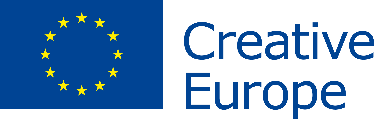 COMUNICADO DE PRENSA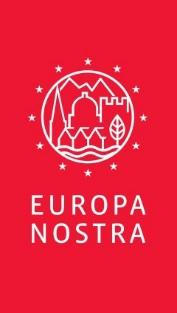 CONTACTOS DE PRENSAEuropa NostraSara Zanini, sz@europanostra.orgM. +32 486 58 95 19Joana Pinheiro, jp@europanostra.orgM. +31 6 34 36 59 85Instituto Banco Europeo de InversionesBruno Rossignol, bruno.rossignol@eib.orgT. +352 43 797 07 67; M. +352 621345 862PARA SABER MÁSSobre cada lugar finalista:Información y comentarios de los expertosFotos, e-banners y Video (en alta resolución)Comunicado de prensa en varios idiomas  www.7mostendangered.euwww.europanostra.orghttp://institute.eib.orgFuturo para el Patrimonio Religioso                                                     Michael Mail, info@frh-europe.org T: +32 24007703 - +32 471 663 736 www.frh-europe.org